HRVATSKI JEZIK, 3.6.2020.ODGOVARANJE NA PITANJA, VJEŽBANJE
ZADATCI ZA UČENIKA:
1. Učenik treba pročitati pitanje (samostalno ili uz pomoć)
2. Usmeno odgovaranje na pitanja (samostalno ili uz pomoć)
4. Pismeno odgovaranje na pitanja (samostalno ili uz pomoć)Ako niste u mogućnosti isprintati materijale, uputa je sljedeća:učenici koji samostalno prepisuju, prepisati će pitanja u bilježnicu i odgovore na njihučenicima koji nisu samostalni u prepisivanju neka roditelji prepišu pitanja, a učenik piše odgovor DODATNI SADRŽAJU ZA VJEŽBANJE NALAZE SE NA LINKU (aktivnost “Vrati raspored)https://wordwall.net/hr/resource/611320/hrvatski-jezik/poredaj-pravilno-re%c4%8denica-mora-imati-smisao41.	Pas laje na Sanju.	a)	Na koga pas laje?   _______________________	b)	Što radi pas?   __________________________	c)	Tko laje na Sanju?   ______________________42.	Džus je u čaši.	a)	Gdje je džus?   ________________________	b)	Što je u čaši?   ________________________43.	Zoki puca na gol.	a)	Što radi Zoki?   ________________________	b)	Kamo Zoki puca?   _______________________	c)	Tko puca na gol?   _______________________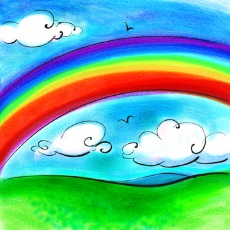 44.	Na nebu je duga.	a)	Što je na nebu?   ________________________	b)	Gdje je duga?   ________________________45.	Lana je u sobi.	a)	Gdje je Lana?   ________________________	b)	Tko je u sobi?   ________________________46.	Ljilja ima dugu kosu.	a)	Kakvu kosu ima Ljilja?   __________________	b)	Tko ima dugu kosu?   ____________________47.	Unuk je kod bake.	a)	Gdje je unuk?   ________________________	b)	Tko je kod bake?   _______________________	c)	Kod koga je unuk?   ______________________48.	U tavi je mast.	a)	Što je u tavi?   ________________________	b)	Gdje je mast?   ________________________